Background:Expanding Suffrage in the United States (i.e. Jacksonian Democracy):Election of 1824 and the “Corrupt Bargain”:Election of 1828:Development of the Second Party System: 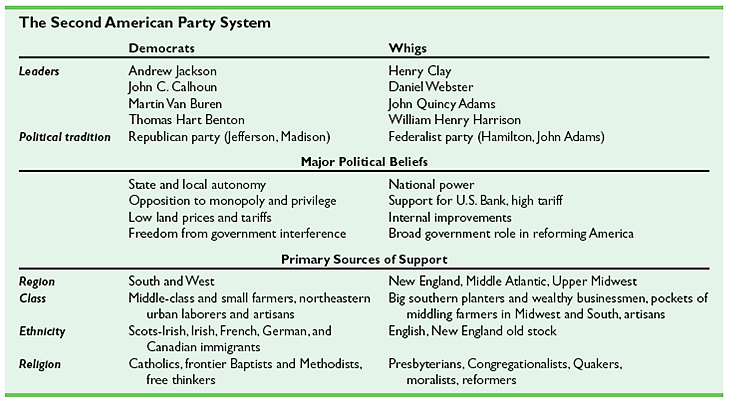 Spoils System:Tariff of Abominations and the Nullification Crisis (1828-1833):The Bank War - Andrew Jackson vs. the Second Bank of the United States:Indian Removal Act of 1830: 